Protokollsanteckning till Kommunstyrelsens sammanträde 2023-08-21:E8: Prisjustering VA-taxa 2024I den upprättade fullmäktigeskrivelsen finns formuleringen där Kommunstyrelsen anför att det är ”av stor vikt att bolaget fortsätter arbeta med kostnadseffektiviseringar”. Den föreslagna höjningen av VA-taxan är på en hög nivå. Vänsterpartiet anser att Borås Energi och Miljö i samband med att man tillskriver Kommunstyrelsen om taxeförändringar årligen ska redovisa vilka effektiviseringar som har gjorts under det föregående året. Vi kommer att lämna in ett förslag om detta i en motion till Kommunfullmäktige.För Vänsterpartiet i KommunstyrelsenStefan Lindborg och Anne Rapinoja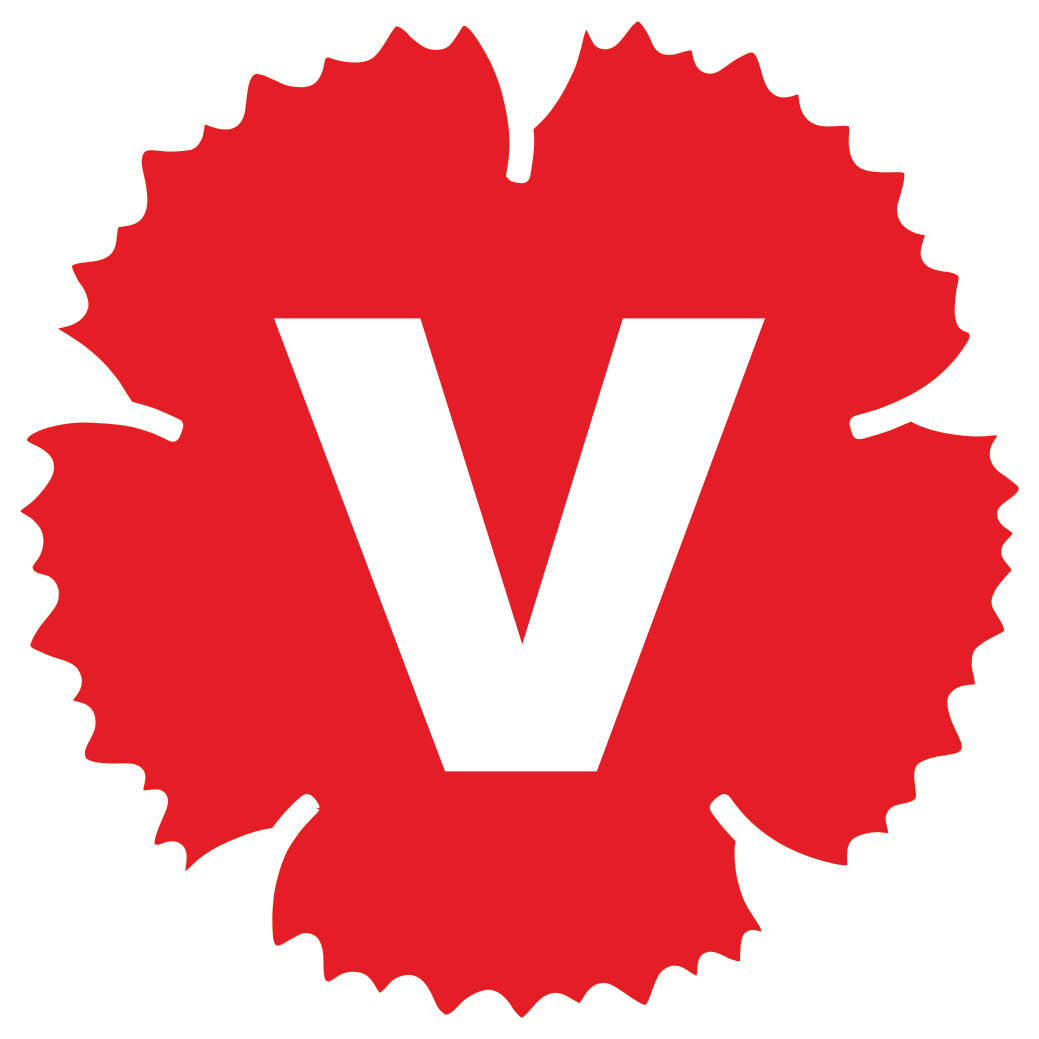 